ООО Суксунский землеустроительный центр»617560, Пермский край, Суксунский район, п. Суксун ул. Космонавтов 22Suksunzemcentr@mail.ru. ИНН/КПП5951006651/595101001ПЕРМСКИЙ КРАЙСУКСУНСКИЙ ГОРОДСКОЙ ОКРУГ с. Брехово, ул. СоветскаяПроект межевания территории   в целях образования земельного участка путем  перераспределения земельного участка с кадастровым номером 59:35:0220101:608 и земель находящихся в государственной или муниципальной собственности.Директор ООО «Суксунский землеустроительный центр»               Э.П. Шилов«____»__________2024г.Суксун 2024ООО Суксунский землеустроительный центр»617560, Пермский край, Суксунский район, п. Суксун ул. Космонавтов 22Suksunzemcentr@mail.ru. ИНН/КПП5951006651/595101001ПЕРМСКИЙ КРАЙСУКСУНСКИЙ ГОРОДСКОЙ ОКРУГ с. Брехово, ул. СоветскаяПроект межевания территории   в целях образования земельного участка путем  перераспределения земельного участка с кадастровым номером 59:35:0220101:608 и земель находящихся в государственной или муниципальной собственности.Том I. Проект межевания территории. Основная часть. Суксун 2024Состав проекта межевания территории1 Пояснительная записка.1.1.1 Общие данные           Проект межевания территории разработан в  целях образования земельного участка путем  перераспределения земельного участка с кадастровым номером 59:35:0220101:608 и земель находящихся в государственной или муниципальной собственности на основании следующих документов:          Градостроительный кодекс Российской Федерации от 29.12.2004№ 190-ФЗ;Земельный кодекс Российской Федерации от 25.10.2001 № 136-ФЗ; Федеральный закон от 25.10.2001 № 137-ФЗ «О введении в действиеЗемельного кодекса Российской Федерации»;Федеральный закон от 18.07.2001 № 78-ФЗ «О землеустройстве»; Федеральный закон	от	24.07.2007	№	221-ФЗ	«О	кадастровойдеятельности»;Правила землепользования и застройки Суксунского городского округа, утвержденные  постановлением  Администрации Суксунского  городского округа от 21.02.2022 № 84 «Об утверждении Правил землепользования и застройки Суксунского городского округа Пермского края»;Генеральный план Суксунского городского округа, утвержденный решением Думы Суксунского городского округа от 28.01.2021 № 181 «Об утверждении Генерального плана Суксунского городского округа Пермского края»;СП  42.13330.2016  Градостроительство,  планировка  и  застройка городских и сельских поселений. Актуальная редакция СНиП 2.07.01-89*;СанПиН 2.2.1/2.1.1.1200-03 «Санитарно-защитные зоны и санитарная классификация предприятий, сооружений и иных объектов».Основанием для разработки проекта межевания территории является:постановление Администрации Суксунского городского округа Пермского края от 26.12.2023   № 1139 «О подготовке проекта межевания территории;сведения Единого государственного реестра недвижимости о земельных участках в пределах границ проектирования, учтенных зарегистрированных в государственном земельном кадастрекадастровый план  территории  кадастрового квартала  59:35:0220101        от 04.10.2023  №КУВИ-001/2023-224911456, Кадастровой выписки на земельный участок от 09.01.2024г. КУВИ-001/2024-4915213.1.1.2. Цели и задачи разработки проектаПроект межевания территории осуществляется в целях определения местоположения границ образуемого земельного участка в порядке перераспределения земель, находящихся в государственной собственности, и земельного участка с кадастровым номером 59:35:0220101:608, находящегося в частной собственности, общей площадью 6676,0 кв.м., расположенного по адресу: Пермский край,  Суксунский район, с. Брехово, ул. Советская дом 111, и как основание для государственного кадастрового учета образуемого земельного участка и государственной регистрации права на него.Проект межевания территории подготавливается в виде отдельного документа без подготовки проекта планировки территории.Задачами разработки проекта межевания территории является анализ фактического землепользования на территории проектирования и разработка проектных решений по формированию земельного участка в порядке перераспределения.Формирование земельного участка выполнено с учетом существующей градостроительной ситуации и границ земельных участков, границы которых установлены в соответствии с требованиями земельного законодательства.1.1.3. Опорно-межевая сеть на территории проектированияНа территории проектирования существует установленная система геодезической  сети  специального  назначения  для  определения  координат точек земной поверхности с использованием спутниковых систем. Система координат – МСК 59, утверждена Приказом Федерального агентства кадастра объектов недвижимости от 18.06.2007 № П/0137 «Об утверждении Положения о местных системах координат Роснедвижимости на субъекты Российской Федерации» и принята в установленном порядке в федеральный картографо- геодезический фонд.Действующая система геодезической сети удовлетворяет требованиям выполнения землеустроительных работ для установления границ земельных участков на местности.1.1.4. Характеристика объекта проектированияТерритория, в отношении которой разрабатывается проект межевания территории расположена в Суксунском городском округе Пермского края в Юго-Восточной части населенного пункта с. Брехово, кадастрового квартала 59:35:0220101, и в границах земельного участка с кадастровым номером 59:35:0220101:608.Согласно сведениям государственного кадастра недвижимости, земельный  участок  с  кадастровым  номером  59:35:0220101:608, расположенный внутри проектируемой территории, относиться к категории земель: земли населенных пунктов, разрешенное использование – для сельскохозяйственного производства, площадью 6676,0 кв.м., по адресу: Пермский край, Суксунский район, с. Брехово, ул. Советская дом 111 и  находится в частной    собственности,    дата    регистрации    права    06.10.2021г., №    рег. 59:35:0220101:608-59/096/2021-2Земли, находящиеся в государственной собственности, находятся в введении Администрации Суксунского городского округа.Для оценки возможного формирования земельного участка в соответствии с обозначенными целями, кроме изучения фактического использования была проанализирована утвержденная градостроительная документация для данной территории.В соответствии с картой градостроительного зонирования Правил землепользования и застройки Суксунского городского округа проектируемая территория расположена в зоне СХ2 – зона, занятая объектами сельскохозяйственного назначения, для которой установлен градостроительный регламент.Статья 36. Градостроительные регламенты. Зоны сельскохозяйственного использованияВ состав зон сельскохозяйственного использования включены:1) зона сельскохозяйственных угодий - пашни, сенокосы, пастбища, залежи, земли, занятые многолетними насаждениями (садами, виноградниками и другими);2)зона, занятая объектами сельскохозяйственного назначения;3) зона для ведения садоводства и огородничества;4) зона сельскохозяйственного использования;5)зона садоводства и ведения личного подсобного хозяйстваСХ2 - Зона, занятая объектами сельскохозяйственного назначенияЗона предназначена для ведения сельского хозяйства, в том числе размещения животноводческих, птицеводческих и звероводческих предприятий, зданий и сооружений, используемых для хранения и переработки сельскохозяйственной продукции.Таблица 19Виды разрешенного использования земельных участков иобъектов капитального строительстваПредельные (минимальные и (или) максимальные) размеры земельных участков и предельные параметры разрешенного строительства, реконструкции объектов капитального строительства1. Минимальные отступы от границ земельных участков (на которых планируется строительство или реконструкция)в целях определения мест допустимого размещения зданий, строений, сооружений, за пределами которых запрещено строительство зданий, строений, сооружений - 3 м при соблюдении Федерального закона от 22.07.2008 № 123-ФЗ «Технический регламент о требованиях пожарной безопасности».Для объектов капитального строительства в целях обеспечения физических и юридических лиц коммунальными услугами (вид разрешённого использования «Коммунальное обслуживание») – 1 м при соблюдении Федерального закона от 22.07.2008 № 123-ФЗ «Технический регламент о требованиях пожарной безопасности».2. Предельное количество надземных этажей не более чем 3 этажа. Для объектов, включенных в вид разрешенного использования «Коммунальное обслуживание», предельное количество этажей  не подлежит установлению.Таблица 20Предельные размеры земельных участков и предельные параметры разрешенного строительства, реконструкции объектов капитального строительства1.1.5. Проектные решения.Сведения об образуемом земельном участкеВ соответствии с проектом межевания территории планируется образовать       один       земельный       участок       с       условным       номером         59:35:0220101:608:ЗУ1(далее – :ЗУ1) в порядке перераспределения земель, находящихся в государственной собственности, и земельного участка с кадастровым номером 59:35:0220101:608, находящегося в частной собственности, общей площадью 6676,0 кв.м., расположенного по адресу:  Пермский край, Суксунский район, с. Брехово, ул. Советская дом 111, согласно подпункту  2  пункта  1  статьи  39.28  Земельного  кодекса  Российской Федерации.Площадь образуемого в соответствии с данным проектом межевания территории земельного участка :ЗУ1 составляет – 7626,0 кв.м.Проектируемый земельный участок :ЗУ1 относятся к категории земель - земли населенных пунктов, вид разрешенного использования выбран из основных видов использования зоны СХ2 - Зона, занятая объектами сельскохозяйственного назначения- Обеспечение сельскохозяйственного производства, описание  местоположения:  Российская  Федерация,  Пермский  край, Суксунский городской округ, с. Брехово, ул. Советская.Проектируемая территория в настоящее время застроена. В границах образуемого земельного участка :ЗУ1 расположен объект капитального строительства с кадастровым номером 59:35:0220101:608.          Образуемый земельный участок не нарушает права третьих лиц, разрешенное использование, предельный (минимальный и (или) максимальный) размер соответствуют градостроительному регламенту и допустимым размерам, установленными Правилами землепользования и застройки Суксунского городского округа. Минимальная площадь для данного вида в указанной зоне  Не подлежит установлению,  Максимальная площадь Не подлежит установлению.          Границы образуемого земельного участка установлены с учетом границ территориальных зон, сведения о которых внесены в Единый государственный реестр недвижимости.Протокол образования земельного участка в порядке перераспределения представлен в таблице № 1.Таблица № 1Протокол образования земельного участкаСведения об образуемом земельном участке представлены в таблице № Таблица № 2Сведения об образуемом земельном участкеВ границах проектируемой территории красные линии не утверждены согласно действующему законодательству. Данным проектом межевания территории не предусматривается установление красных линий в границах проектируемой территории, а также образование земельных участков, которые будут отнесены к территориям общего пользования или имуществу общего пользования, в т.ч. в отношении которых предполагаются резервирование и (или) изъятие для государственных или муниципальных нужд.Публичные сервитуты на проектируемой территории не установлены.Образуемый  земельный  участок  :ЗУ1 не находится в  охранных  зонах           инженерных коммуникаций, сведения о которых внесены в Единый государственный реестр недвижимости в соответствии с действующим законодательством  и  отражаются  графически  на  кадастровом  плане территории 59:35:0220101.Границы   зоны   с   особыми   условиями   использования   территории, границы  существующих  земельных  участков  и  местоположение существующих объектов капитального строительства представлены на графической части (чертеже) материалов по обоснованию проекта межевания территории.Согласно генерального плана Суксунского городского округа особо охраняемые природные территории, территории объектов культурного наследия, лесничества, участковые лесничества, лесные кварталы, лесотаксационные выделы или части лесотаксационных выделов в границах проектирования отсутствуют.Проект межевания территории соответствует законодательству, документам территориального планирования Суксунского городского округа, техническим регламентам, сводам правил, а также исходным данным, техническому заданию на разработку проекта межевания территории.Координаты характерных точек границ образуемого земельного участка представлены в каталоге координат таблица № 3.Таблица № 3Каталог координат характерных точек границ образуемого земельного участка. Система координат МСК 591.1.6. Рекомендации по порядку установления границ на местностиУстановление границ земельного участка на местности следует выполнять в соответствии с требованиями федерального законодательства, а также инструкцией по проведению межевания.Вынос  межевых  знаков  на  местности  необходимо  выполнить  в комплексе кадастровых работ с обеспечением мер по уведомлению заинтересованных        лиц        и        согласованию        с        ними        границ.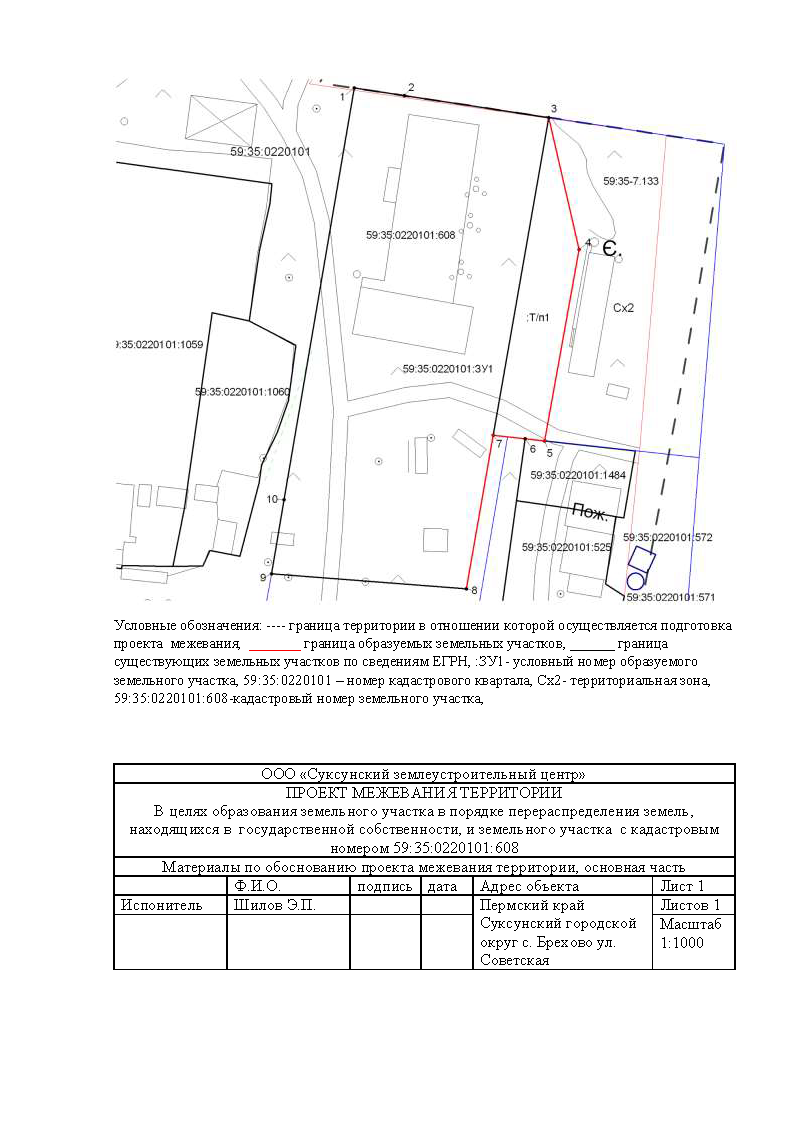 ООО Суксунский землеустроительный центр»617560, Пермский край, Суксунский район, п. Суксун ул. Космонавтов 22Suksunzemcentr@mail.ru. ИНН/КПП5951006651/595101001ПЕРМСКИЙ КРАЙСУКСУНСКИЙ ГОРОДСКОЙ ОКРУГ с. Брехово, ул. СоветскаяПроект межевания территории   в целях образования земельного участка путем  перераспределения земельного участка с кадастровым номером 59:35:0220101:608 и земель находящихся в государственной или муниципальной собственности.ТОМ – II. Материалы по обоснованию проектаМежевания территорииСуксун 2023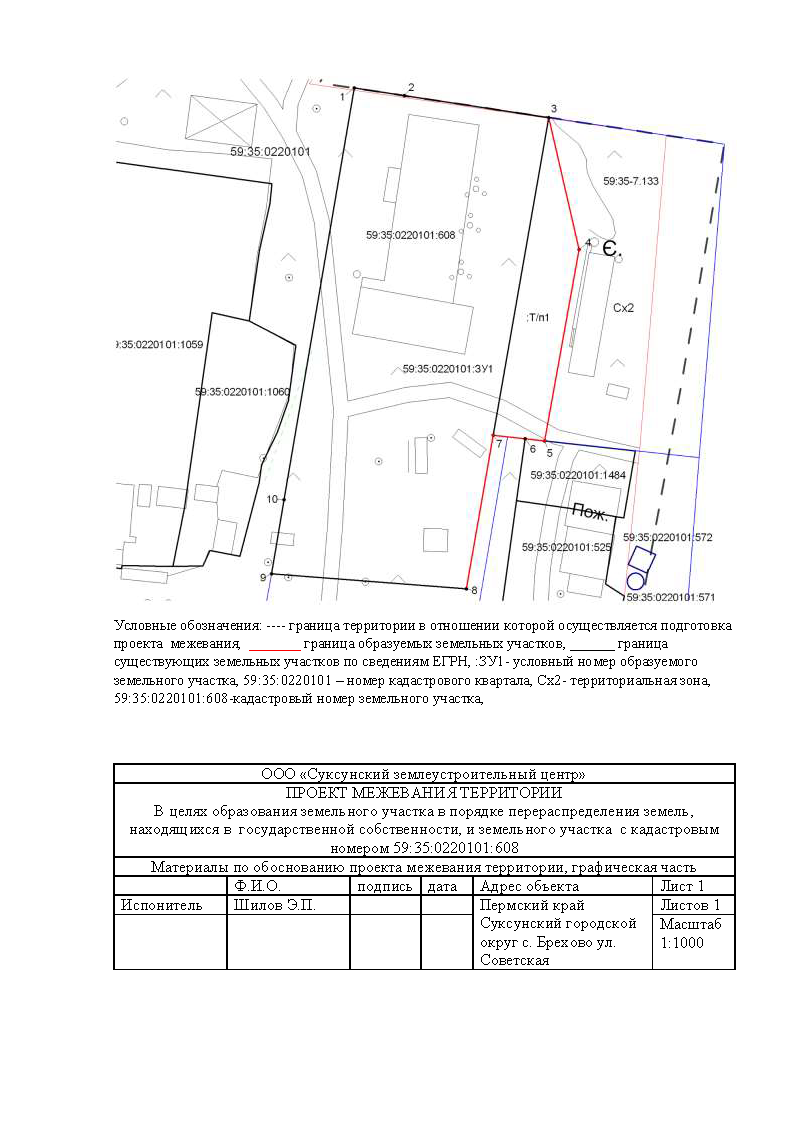 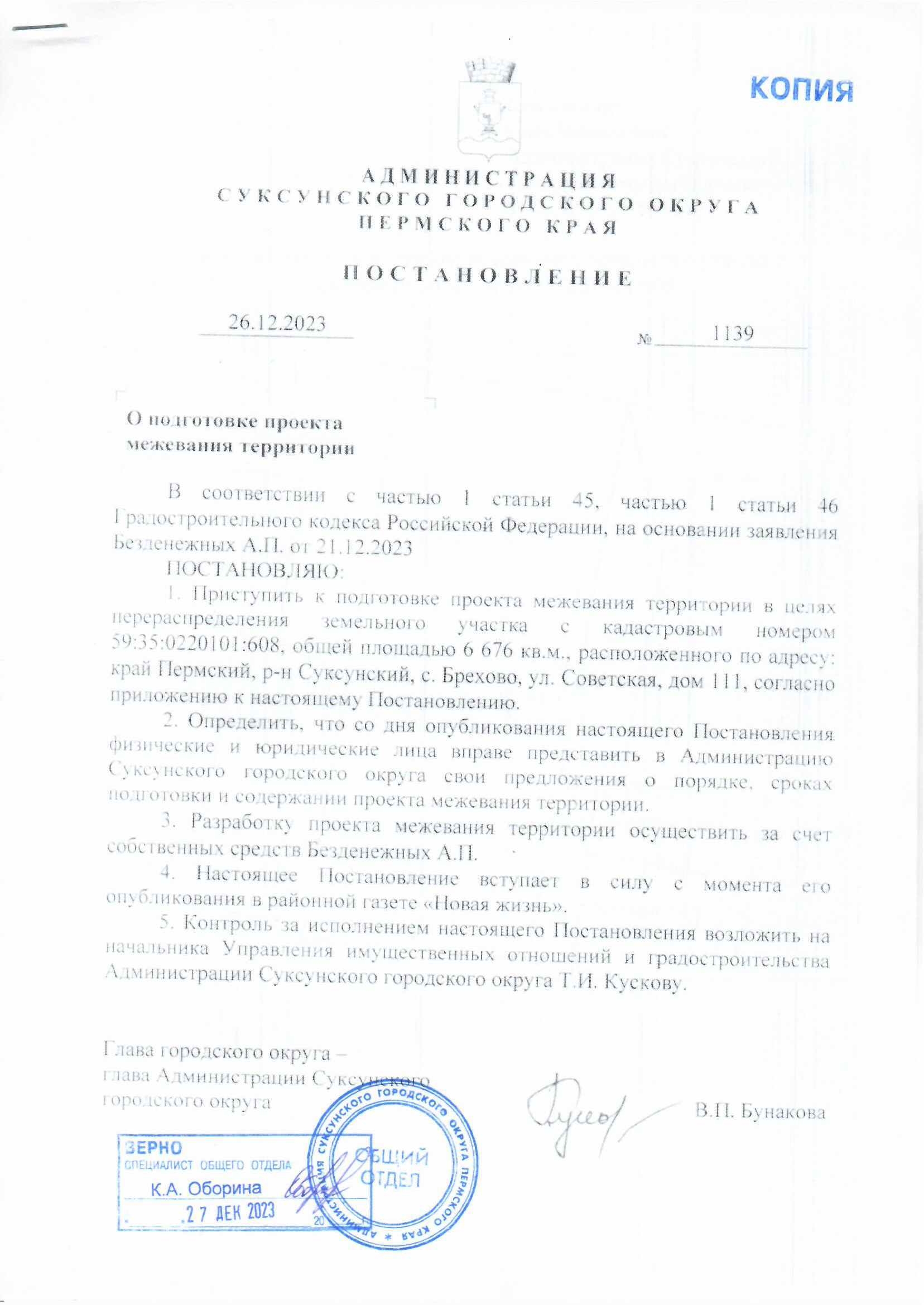 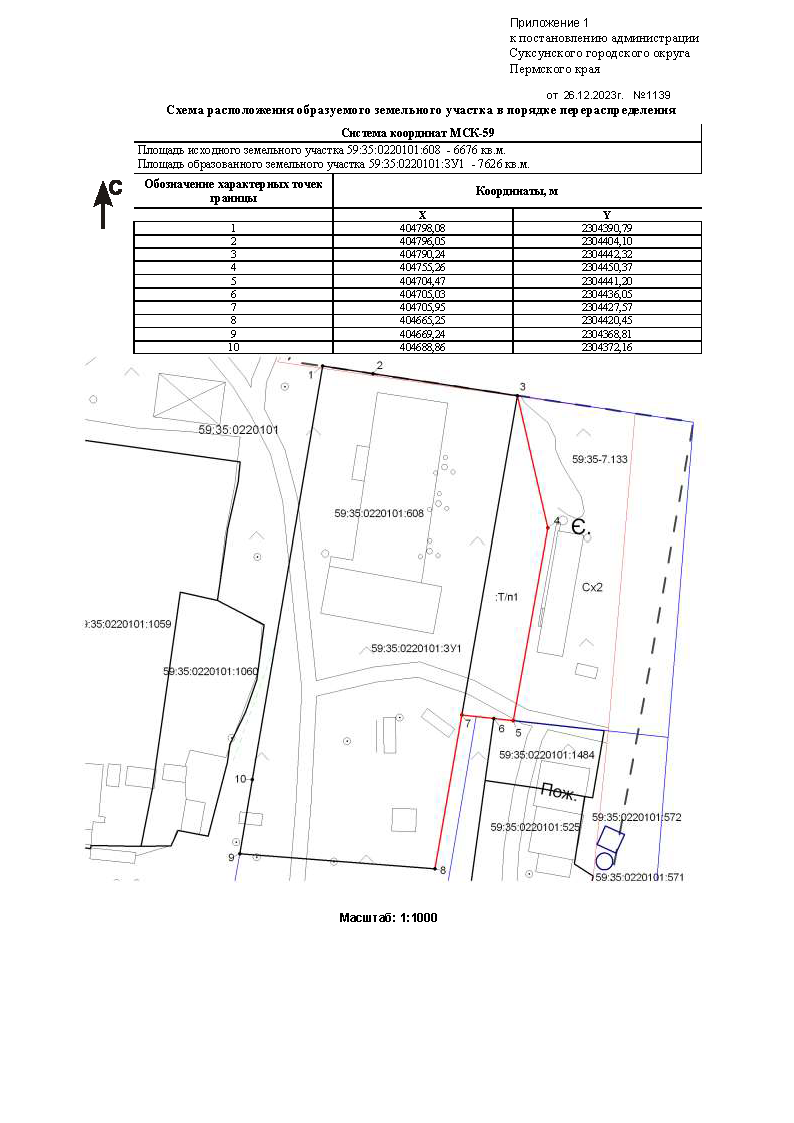 РазделНаименованиеСтр.1Т-1. Проект межевания территории. Основная часть.21.1Пояснительная записка.41.1.1Общие данные41.1.2Цели выполнения проекта межевания51.1.3Опорно - межевая сеть территории51.1.4Характеристика объекта проектирования61.1.5Описание предлагаемых проектных решений, Сведения об образуемом участке121.1.6Рекомендации по установлению границ проектных решений181.2Чертеж межевания территории192Т-II. Материалы по обоснованию проект межевания территорий Графическая часть202.1Чертеж материалов по обоснованию21Виды разрешенного использования земельных участков и объектов капитального строительстваКодОписание вида разрешенного использования земельных участков и объектов капитального строительстваОсновные виды разрешенного использованияОсновные виды разрешенного использованияОсновные виды разрешенного использованияЖивотноводство1.7.- осуществление хозяйственной деятельности, связанной с производством продукции животноводства, в том числе сенокошение, выпас сельскохозяйственных животных, разведение племенных животных, производство и использование племенной продукции (материала), размещение зданий, сооружений, используемых для содержания и разведения сельскохозяйственных животных, производства, хранения и первичной переработки сельскохозяйственной продукции.Содержание данного вида разрешенного использования включает в себя содержание видов разрешенного использования с кодами 1.8 - 1.11, 1.15, 1.19, 1.20 КлассификатораСкотоводство1.8.- осуществление хозяйственной деятельности, в том числе на сельскохозяйственных угодьях, связанной с разведением сельскохозяйственных животных (крупного рогатого скота, овец, коз, лошадей, верблюдов, оленей);- сенокошение, выпас сельскохозяйственных животных, производство кормов, размещение зданий, сооружений, используемых для содержания и разведения сельскохозяйственных животных;- разведение племенных животных, производство и использование племенной продукции (материала)Звероводство1.9.- осуществление хозяйственной деятельности, связанной с разведением в неволе ценных пушных зверей;- размещение зданий, сооружений, используемых для содержания и разведения животных, производства, хранения и первичной переработки продукции;- разведение племенных животных, производство и использование племенной продукции (материала)Птицеводство1.10.- осуществление хозяйственной деятельности, связанной с разведением домашних пород птиц, в том числе водоплавающих;- размещение зданий, сооружений, используемых для содержания и разведения животных, производства, хранения и первичной переработки продукции птицеводства;- разведение племенных животных, производство и использование племенной продукции (материала)Свиноводство1.11.- осуществление хозяйственной деятельности, связанной с разведением свиней;- размещение зданий, сооружений, используемых для содержания и разведения животных, производства, хранения и первичной переработки продукции;- разведение племенных животных, производство и использование племенной продукции (материала)Пчеловодство1.12.- осуществление хозяйственной деятельности, в том числе на сельскохозяйственных угодьях, по разведению, содержанию и использованию пчел и иных полезных насекомых;- размещение ульев, иных объектов и оборудования, необходимого для пчеловодства и разведениях иных полезных насекомых;- размещение сооружений, используемых для хранения и первичной переработки продукции пчеловодстваРыбоводство1.13.- осуществление хозяйственной деятельности, связанной с разведением и (или) содержанием, выращиванием объектов рыбоводства (аквакультуры);- размещение зданий, сооружений, оборудования, необходимых для осуществления рыбоводства (аквакультуры)Хранение и переработка сельскохозяйственной продукции1.15.- размещение зданий, сооружений, используемых для производства, хранения, первичной и глубокой переработки сельскохозяйственной продукцииОбеспечение сельскохозяйственного производства1.18.- размещение машинно-транспортных и ремонтных станций, ангаров и гаражей для сельскохозяйственной техники, амбаров, водонапорных башен, трансформаторных станций и иного технического оборудования, используемого для ведения сельского хозяйстваСенокошение1.19- кошение трав, сбор и заготовка сенаВыпас сельскохозяйственных животных1.20.- выпас сельскохозяйственных животныхПредоставление коммунальных услуг3.1.1.- размещение зданий и сооружений, обеспечивающих поставку воды, тепла, электричества, газа, отвод канализационных стоков, очистку и уборку объектов недвижимости (котельных, водозаборов, очистных сооружений, насосных станций, водопроводов, линий электропередач, трансформаторных подстанций, газопроводов, линий связи, телефонных станций, канализаций, стоянок, гаражей и мастерских для обслуживания уборочной и аварийной техники, сооружений, необходимых для сбора и плавки снега)Специальное пользование водными объектами11.2.- использование земельных участков, примыкающих к водным объектам способами, необходимыми для специального водопользования (забор водных ресурсов из поверхностных водных объектов, сброс сточных вод и (или) дренажных вод, проведение дноуглубительных, взрывных, буровых и других работ, связанных с изменением дна и берегов водных объектов)Условно разрешенные виды использованияУсловно разрешенные виды использованияУсловно разрешенные виды использованияНаучное обеспечение сельского хозяйства1.14.- осуществление научной и селекционной работы, ведения сельского хозяйства для получения ценных с научной точки зрения образцов растительного и животного мира;- размещение коллекций генетических ресурсов растенийХранение автотранспорта2.7.1- размещение отдельно стоящих и пристроенных гаражей, в том числе подземных, предназначенных для хранения автотранспорта, в том числе с разделением на машино-места, за исключением гаражей, размещение которых предусмотрено содержанием вида разрешенного использования с кодом 4.9КлассификатораКоммунальное обслуживание3.1.- размещение зданий и сооружений в целях обеспечения физических и юридических лиц коммунальными услугами. Содержание данного вида разрешенного использования включает в себя содержание видов разрешенного использования с кодами 3.1.1 - 3.1.2 КлассификатораВспомогательные виды разрешенного использованияВспомогательные виды разрешенного использованияВспомогательные виды разрешенного использованияЗемельные участки (территории) общего пользования12.0.- земельные участки общего пользования. Содержание данного вида разрешенного использования включает в себя содержание видов разрешенного использования с кодами 12.0.1 - 12.0.2 КлассификатораБлагоустройство территории12.0.2.- размещение декоративных, технических, планировочных, конструктивных устройств, элементов озеленения, различных видов оборудования и оформления, малых архитектурных форм, некапитальных нестационарных строений и сооружений, информационных щитов и указателей, применяемых как составные части благоустройства территории, общественных туалетовНаименование вида разрешенного использования земельного участкаМинимальная площадь земельных участков, кв. мМаксимальная площадь земельных участков, кв. мМаксимальный процент застройки в границах земельного участка, %ЖивотноводствоНе подлежит установлениюНе подлежит установлению80СкотоводствоНе подлежит установлениюНе подлежит установлению80ЗвероводствоНе подлежит установлениюНе подлежит установлению80ПтицеводствоНе подлежит установлениюНе подлежит установлению80СвиноводствоНе подлежит установлениюНе подлежит установлению80ПчеловодствоНе подлежит установлениюНе подлежит установлениюНе подлежит установлениюРыбоводствоНе подлежит установлениюНе подлежит установлению80Хранение и переработка сельскохозяйственной продукцииНе подлежит установлениюНе подлежит установлению80Обеспечение сельскохозяйственного производстваНе подлежит установлениюНе подлежит установлению80Сенокошение400Не подлежит установлениюСтроительство объектов капитального строительства запрещеноВыпас сельскохозяйственных животныхНе подлежит установлениюНе подлежит установлению80Предоставление коммунальных услугНе подлежит установлениюНе подлежит установлениюНе подлежит установлениюСпециальное пользование водными объектамиНе подлежит установлениюНе подлежит установлениюНе подлежит установлениюБлагоустройство территорииНе подлежит установлениюНе подлежит установлениюНе подлежит установлениюНаучное обеспечение сельского хозяйстваНе подлежит установлениюНе подлежит установлениюНе подлежит установлениюХранение автотранспортаНе подлежит установлениюНе подлежит установлениюНе подлежит установлениюКоммунальное обслуживаниеНе подлежит установлениюНе подлежит установлениюНе подлежит установлениюЗемельные участки (территории) общего пользованияНе подлежит установлениюНе подлежит установлениюНе подлежит установлению1.  Исходные земельные участки, земли государственной собственности1.  Исходные земельные участки, земли государственной собственности1.  Исходные земельные участки, земли государственной собственности1.  Исходные земельные участки, земли государственной собственности1.  Исходные земельные участки, земли государственной собственности1.  Исходные земельные участки, земли государственной собственности№п/п         Кадастровый номерземельного участка (номер кадастрового квартала)Категория земельПлощадь кв.м.Разрешенное использованиеВид права159:35:0220101:608Земли населенных пунктов6676,0Для сельскохозяйственного производстваЧастная собственность59:35:0220101Земли населенных пунктов950,0-Землигосударственной собственности2.  Образование частей из земель государственной собственности2.  Образование частей из земель государственной собственности2.  Образование частей из земель государственной собственности2.  Образование частей из земель государственной собственности2.  Образование частей из земель государственной собственности2.  Образование частей из земель государственной собственностиКоличество частейОбозначениеОбозначениеПлощадь кв.м.59:35:02201011:Т/п1:Т/п1950,03.  Образование земельного участка путем объединения земельного участка и частей из земель государственной собственности3.  Образование земельного участка путем объединения земельного участка и частей из земель государственной собственности3.  Образование земельного участка путем объединения земельного участка и частей из земель государственной собственности3.  Образование земельного участка путем объединения земельного участка и частей из земель государственной собственности3.  Образование земельного участка путем объединения земельного участка и частей из земель государственной собственности3.  Образование земельного участка путем объединения земельного участка и частей из земель государственной собственностиСоставобразуемого земельного участкаПлощади частейземельного участка и территорий, включаемых в состав образуемогоПлощади частейземельного участка и территорий, включаемых в состав образуемогоРазрешенное использование59:35:0220101:608:ЗУ16676,0+Т/п16676,0+950,0=7626,06676,0+950,0=7626,0Обеспечение сельскохозяйственного производства Условный номер образуемого земельного участка на чертежеАдрес описание местоположенияКатегория земельРазрешенное использованиеПлощадь кв.м.Способ образования:59:35:0220101:608:ЗУ1Пермский край Суксунский городской округ, с. Брехово, ул. СоветскаяЗемли населенных пунктовОбеспечение сельскохозяйственного производства 7626,0перераспределения земель, находящихся в государственной собственности, и земельного участка с кадастровым номером 59:35:0220101:608 находящегося в частной собственностиОбозначениехарактерной точки границыКоординаты, мКоординаты, мОбозначениехарактерной точки границыXY         1231404798,082304390,792404796,052304404,103404790,242304442,324404755,262304450,375404704,472304441,206404705,032304436,057404705,952304427,578404665,252304420,459404669,242304368,8110404688,862304372,161404798,082304390,79